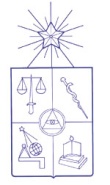 CURSO  OFICIAL POGRAMA TÍTULO DE ESPECIALISTAMetodología  Evaluación (Indicar % de cada evaluacion)Profesores Participantes (Indicar Unidades Academicas)DescripciónObjetivosContenidos/TemasBibliografía BásicaCALENDARIO DE ACTIVIDADES  (A continuación señalar: Descripción de la actividad, fechas, horas presenciales y no presenciales y Profesores a cargo)Nombre  CursoNombre  CursoNombre  CursoNombre  CursoProf. EncargadosProf. EncargadosYalda Lucero9.900.026-0                                  Nombre                                           Cédula Identidad                                                                                         Nombre                                           Cédula Identidad                                                       Neurología Pediátrica(abierto a otros programas de especialidades primarias y derivadas)Neurología Pediátrica(abierto a otros programas de especialidades primarias y derivadas)Neurología Pediátrica(abierto a otros programas de especialidades primarias y derivadas)Neurología Pediátrica(abierto a otros programas de especialidades primarias y derivadas)Programa de especialista al que pertenece el cursoPrograma de especialista al que pertenece el cursoPrograma de especialista al que pertenece el cursoPrograma de especialista al que pertenece el cursoTeléfono9 7330860E-mailylucero@med.uchile.clTipo de CursoBásico(Básico, Avanzado, Complementario, Seminarios Bibliográficos, Formación General)Clases18 hrs.Seminarios7 hrs.Pruebas--Trabajo Personal75 hrs.Nº horas Presenciales25Nº horas NO Presenciales75Nº horas totales100% de asistencia requerido para aprobación90% (11 de las 12 sesiones)Créditos33(1 Crédito Equivale a 30 Horas Semestrales)(1 Crédito Equivale a 30 Horas Semestrales)CUPO ALUMNOS825                     (N° mínimo)                                                 (N° máximo)                     (N° mínimo)                                                 (N° máximo)Pre-requisitosAlumnos Regulares de Programas de Títulos de Especialistas y de Grados Académicos, Escuela de Postgrado, FM, UCHAlumnos Regulares de Programas de Títulos de Especialistas y de Grados Académicos, Escuela de Postgrado, FM, UCHInicio14 de octubre 201923 de diciembre 2019Dia/horariopor sesionLunesDia / Horariopor sesion14:00 a 16:00 hrs.LugarDepartamento de  Pediatría (Campus Norte)Escuela De Postgrado (Sala a determinar) u otro lugarClases expositivasSeminarios-exposición de trabajosTrabajo individual(Clases, Seminarios, Prácticos)Presentación oral de marco teórico-pregunta-hipótesis-objetivos (25% de nota final): lunes 28 de octubre.Informe escrito marco teórico-pregunta-hipótesis-objetivos-método-análisis estadístico propuesto (25% de nota final): lunes 23 de diciembre 2019.Presentación de proyecto completo (50% nota final): lunes 23 de diciembre 2019Para alumnos de TPE la nota mínima  de aprobación es 5Para alumnos de Magíster a contar del 2012 la nota mínima de aprobación es 4.0. Para todos los demás programas que no han cambiado sus decretos la nota mínima de aprobación es 5.0Para aprobar el curso se requiere al menos un 90% de asistencia (11 de las 12 sesiones).Dra. Yalda Lucero, Pediatría Norte-Programa de Microbiología y Micología, ICBM.Dra. Carolina Heresi, Pediatría NorteDra. Paola Santander, Pediatría CentroDra. Carla Manterola, Pediatría OrienteSra. Magdalena Castro, Dirección Académica, Clínica Las CondesDra. María Angélica Palomino, Pediatría NorteDra. María Alicia Mordojovich, Clínica Alemana de SantiagoEste curso será entregado entre los meses de Octubre y Diciembre 2019 y será ofrecido a los alumnos de primer año de formación de la Especialidad de Neurología Infantil y de otras especialidades primarias y derivadas de la Facultad de Medicina, Universidad de Chile. Las clases serán impartidas en dependencias de los Departamentos de Pediatría Campus Norte (Hospital Roberto del Río) y campus Clínica Las Condes.El objetivo es entregar conceptos, metodología para diseñar un proyecto de investigación clínica y lectura crítica, que los conduzca finalmente a formular y conducir su proyecto de beca.El formato es en base a clases y seminarios de presentación, en los que se pondrá énfasis en que el alumno vaya a lo largo del curso formulando su proyecto. Se espera que al final del curso tenga su proyecto formulado.Objetivos generales									1.	Conocer los fundamentos  y estructura del método científico, desarrollando un  adecuado nivel  de: creatividad, reflexión crítica; trabajo colaborativo; 	iniciativa y  organización, que le permitan diseñar un protocolo de investigación, factible de ejecutar durante el transcurso de su Programa de Formación de Especialista.  2.	Enfrentar la literatura biomédica con los principios del análisis crítico y la medicina basada en evidencias3.	Familiarizarse con las bases bioestadísticas que sustentan la investigación biomédica Objetivos específicosConocer los principios básicos para el diseño de un proyecto de investigaciónDefinir conceptos estadísticos: población, variable, muestra, sesgo, azar, hipótesis, error, medidas de tendencia central y dispersión. Aprender a calcular tamaño muestral Analizar críticamente, artículos relativos a terapia, daño, pruebas diagnósticas, pronóstico y etiología. Conceptos y métodos de medicina basada en la evidencia.Diseñar un proyecto de investigación propio (podría ser su trabajo de beca).Componentes básicos de la investigación clínica. Como seleccionar la pregunta a investigar.Hipótesis y objetivos.Método: tipos de estudio, diseño, plan de trabajoAplicaciones de la Medicina basada en la evidencia.Computación en la investigación: Uso del computador como herramienta en investigaciónEstadística aplicada a la investigación clínicaConsideraciones éticas en investigación pediátrica. Consentimientos y AsentimientosDiseño de proyecto de investigación.Metodología de la investigación. cuantitativa, Caulitativa y redacción de la tesis. Humberto Ñaupas, Elias Mejías, Eliana Novoa, Alberto Villagómez. Ediciones de la U, Bogotá, Colombia. 4ta edición, año 2014.FECHA/LugarHORAS PRESENCIALESHORAS NOPRESENCIALESDESCRIPCION ACTIVIDADPROFESORLunes 14 de octubre. Auditorio de Cátedra. Hosp Roberto del Río26Componentes básicos de la investigación clínica. Como seleccionar la pregunta a investigar.Dra. Yalda LuceroDra. Carla ManterolaLunes 21 de octubre. Auditorio de Cátedra. Hosp Roberto del Río26Hipótesis y objetivosDra. Yalda LuceroLunes 28 de octubre. Auditorio de Cátedra. Hosp Roberto del Río36Presentación y discusión de proyectos: Marco teórico-Pregunta-Hipótesis-ObjetivosDra. Yalda Lucero/ Dra. Carolina Heresi/ Dra Paola Santander/ Dra. Carla ManterolaLunes 04 de noviembre. Auditorio de Cátedra. Hosp Roberto del Río26Método: tipos de estudio, diseño, plan de trabajoDra. Yalda LuceroLunes 11 de noviembre. Auditorio Post-grado, Dirección Académica, Clínica Las Condes.26Estadística 1: Definición de variable, muestra, universo. Medidas de tendencia central y de dispersión. Ejemplos. Software estadísticos.Sra. Magdalena CastroLunes 18 de noviembre. Auditorio Post-grado, Dirección Académica, Clínica Las Condes.26Estadística 2: Cálculo de tamaño muestral. Ejemplos. Software estadísticos.Sra. Magdalena CastroLunes 25 de noviembre. Auditorio Post-grado, Dirección Académica, Clínica Las Condes.26Estadística 3: Contraste de hipótesis. Ejemplos. Software estadísticos.Sra. Magdalena CastroLunes 02 de diciembre. Auditorio de Cátedra. Hosp Roberto del Río26Computación en la investigación: Uso del computador como herramienta en investigaciónDra. Yalda LuceroLunes 09 de diciembre. Auditorio de Cátedra. Hosp Roberto del Río26Generalidades de la Medicina basada en la evidencia.Dra. María Angélica PalominoLunes 16 de diciembre. Auditorio de Cátedra. Hosp Roberto del Río26Consideraciones éticas en investigación pediátrica. Consentimientos y AsentimientosDra. María Alicia MordojovichLunes 23 de diciembre. Auditorio de Cátedra. Hosp Roberto del Río415Presentación y discusión final de proyectosDra. Yalda Lucero/Dra. Carolina Heresi/Dra Paola Santander/Dra. Carla Manterola